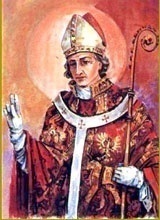 INTENCJE   MSZY   ŚWIĘTYCH28.05. – 3.06.2018INTENCJE   MSZY   ŚWIĘTYCH28.05. – 3.06.2018INTENCJE   MSZY   ŚWIĘTYCH28.05. – 3.06.2018PONIEDZIAŁEK 28.05.2018PONIEDZIAŁEK 28.05.20187.00+ Weronikę  Pochopień        /pogrz./+ Weronikę  Pochopień        /pogrz./PONIEDZIAŁEK 28.05.2018PONIEDZIAŁEK 28.05.201818.00Dziękcz. – błag. w 85 urodziny AnieliDziękcz. – błag. w 85 urodziny AnieliWTOREK29.05.WTOREK29.05.7.00+ Antoniego  Kubik     /pogrz./+ Antoniego  Kubik     /pogrz./WTOREK29.05.WTOREK29.05.18.00+ Józefa Gołuszkę+ Józefa GołuszkęŚRODA  30.05.ŚRODA  30.05.7.00+ Mariana  Pochopień            /pogrz./+ Mariana  Pochopień            /pogrz./ŚRODA  30.05.ŚRODA  30.05.18.00+ Walentego 54 r. śm. żonę Michalinę syna Piotra+ Walentego 54 r. śm. żonę Michalinę syna PiotraBOŻE CIAŁO CZWARTEK31.05.BOŻE CIAŁO CZWARTEK31.05.7.30+ Mariana Skowron z rodzicami+ Mariana Skowron z rodzicamiBOŻE CIAŁO CZWARTEK31.05.BOŻE CIAŁO CZWARTEK31.05.9.30ZA PARAFIANZA PARAFIANBOŻE CIAŁO CZWARTEK31.05.BOŻE CIAŁO CZWARTEK31.05.11.00+ Franciszka i Anielę Kachel+ Franciszka i Anielę KachelBOŻE CIAŁO CZWARTEK31.05.BOŻE CIAŁO CZWARTEK31.05.16.00+ Anielę Karcz+ Anielę KarczPIĄTEK1.06.PIĄTEK1.06.7.00+ Stanisława  Basiurę           /pogrz./+ Stanisława  Basiurę           /pogrz./PIĄTEK1.06.PIĄTEK1.06.18.00O zdrowie i błog. Boże dla Członkiń Róży św. Rafała Kalinowskiego i ich rodzinO zdrowie i błog. Boże dla Członkiń Róży św. Rafała Kalinowskiego i ich rodzinSOBOTA2.06.SOBOTA2.06.7.00+ Sławomira Spyrka 5 r. śm.+ Sławomira Spyrka 5 r. śm.SOBOTA2.06.SOBOTA2.06.18.00+ Helenę i Jana Gołuszka z rodzicami+ Helenę i Jana Gołuszka z rodzicami 9 NIEDZIELA ZWYKŁA3.06.2018 9 NIEDZIELA ZWYKŁA3.06.20187.30Dziękcz. – błag. w 50 urodziny Roberta BuryDziękcz. – błag. w 50 urodziny Roberta Bury 9 NIEDZIELA ZWYKŁA3.06.2018 9 NIEDZIELA ZWYKŁA3.06.20189.30+ Irenę Trzop 2 r. śm.+ Irenę Trzop 2 r. śm. 9 NIEDZIELA ZWYKŁA3.06.2018 9 NIEDZIELA ZWYKŁA3.06.201811.00Dziękcz. – błag. w 18 urodziny KlaudiuszaDziękcz. – błag. w 18 urodziny Klaudiusza 9 NIEDZIELA ZWYKŁA3.06.2018 9 NIEDZIELA ZWYKŁA3.06.201816.00O zachowanie od nieszczęść i klęsk żywiołowych dla mieszkańców osiedla ChmieleO zachowanie od nieszczęść i klęsk żywiołowych dla mieszkańców osiedla Chmiele